Aktiviti Memahami Gelombang Bunyi Menggunakan Simulasi “Sound PheT Simulation”Nama:								Tarikh:					LANGKAH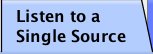 APA YANG PERLU SAYA BUAT?APA SAYA DENGAR?APA YANG SAYA PERHATI PADA MUKA GELOMBANG?JUSTIFIKASI1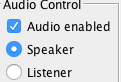 Laraskan frekuensi 200Hz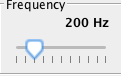 2Laraskan frekuensi 1000Hz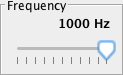 3Laraskan kembali frekuensi 500Hz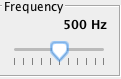 4Laraskan amplitud seperti di bawah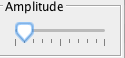 5Laraskan amplitud seperti di bawah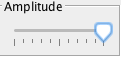 LANGKAH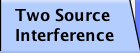 APA YANG PERLU SAYA BUAT?GERAKKAN “KEPALA KE ATAS & KE BAWAH,APA SAYA DENGAR?APA YANG SAYA PERHATI PADA GARIS NOD & ANTINODJUSTIFIKASI1Laraskan simulasi seperti di bawah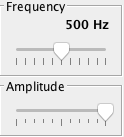 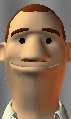 2Laraskan simulasi seperti di bawah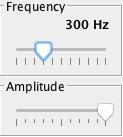 